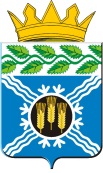 РОССИЙСКАЯ ФЕДЕРАЦИЯКЕМЕРОВСКАЯ ОБЛАСТЬ – КУЗБАССКРАПИВИНСКИЙ МУНИЦИПАЛЬНЫЙ ОКРУГАДМИНИСТРАЦИЯ КРАПИВИНСКОГО МУНИЦИПАЛЬНОГО ОКРУГАРАСПОРЯЖЕНИЕот «19» апреля 2024  № 23-рпгт. КрапивинскийОб утверждении Плана мероприятий по переселению граждан в  Крапивинский  муниципальный округ – Кемеровской области - КузбассаДля обеспечения комплексного подхода к решению вопросов оказания содействия добровольному переселению соотечественников в Крапивинский муниципальный округ Кемеровской области – Кузбасса, администрация Крапивинского муниципального округаРАСПОРЯДИЛАСЬ: Утвердить План мероприятий по переселению граждан в Крапивинский муниципальный округ - Кемеровской области-Кузбасса.       2.  Организационному отделу   администрации Крапивинского муниципального округа разместить настоящее распоряжение  на официальном сайте администрации Крапивинского муниципального округа в информационно-коммуникационной сети «Интернет».                        3.    Контроль за исполнением настоящего распоряжения возложить на заместителя главы Крапивинского муниципального округа (по экономике)  Харламова С. Н.Узбекова Галина Владимировна 8 38446 2 11 01Приложение к  распоряжению администрации Крапивинского муниципального округаот 19 апреля 2024   №  23-р        План мероприятий по переселению граждан в Крапивинский муниципальный округ-Кемеровской области - КузбассаГлаваКрапивинского муниципального округа      Т.И. КлиминаМероприятияСрок выполненияОтветственные исполнителиПривлечение трудовых ресурсов1Развитие сотрудничества путем направления предложений работодателей округа в другие территории Кузбасса, в другие регионыпостоянноРаботодатели, ГКУ ЦЗН Крапивинского района2Создание  перспективных рабочих мест,  исходя из приоритетов  развития округаежегодноРаботодатели, администрация Крапивинского муниципального округа3Адресная работа с высокооплачиваемыми вакансиями, в т.ч.  посредством проведения ярмарок вакансийпостоянноработодатели, ГКУ ЦЗН Крапивинского района4Оценка целесообразности предоставления специальных преференций для привлечения высококвалифицированных трудовых кадров (предоставление земельных участков, предоставление жилья в доходном доме по  специальности – врач, педагог).ежегодноКомитет по управлению муниципальным имуществом администрации Крапивинского муниципального округа Кемеровской области-Кузбасса5Реализация мер активной политики занятости населения.ежегодноГКУ ЦЗН Крапивинского района6Участие в  реализации  государственной программы Кемеровской  области-Кузбасса «Оказание содействия добровольному переселению в Кемеровскую область-Кузбасс соотечественников, проживающих за рубежом» на 2016-2027 годы.ежегодноАдминистрация Крапивинского муниципального округа, ГКУ ЦЗН Крапивинского района.7Определение потребности работодателей округа в иностранных работниках из стран с визовым режимом въезда на территорию округа.ежегодноРаботодатели, ГКУ ЦЗН Крапивинского района